Муниципальное образование городской округ город Торжок Тверской областиТоржокская городская ДумаР Е Ш Е Н И ЕО внесении изменений в решениеТоржокской городской Думыот 20.10.2020 № 7Руководствуясь пунктами 1.4 и 1.5 Положения о комиссии 
по делам несовершеннолетних и защите их прав при администрации 
города Торжка, утвержденного решением Торжокской городской Думы от 20.10.2020 № 7 (в редакции решения Торжокской городской Думы от 20.05.2021 
№ 47), в связи с кадровыми изменениями в межмуниципальном 
отделе МВД России «Торжокский» Торжокская городская Дума 
р е ш и л а:Внести в состав комиссии по делам несовершеннолетних и защите их прав при администрации города Торжка (далее – Комиссия), утвержденный решением Торжокской городской Думы от 20.10.2020 № 7 (в редакции решения Торжокской городской Думы от 20.05.2021 № 47) следующие изменения:исключить из состава Комиссии Александрова В.Н.;включить в состав Комиссии:Трухина М.А., начальника полиции межмуниципального отдела МВД России «Торжокский»;Богомолову Н.Ю., директора государственного бюджетного учреждения социального обслуживания детей-сирот и детей, оставшихся без попечения родителей Тверской области «Областной Центр помощи детям, оставшимся без попечения родителей» (г. Торжок).Настоящее решение вступает в силу со дня его подписания и подлежит официальному опубликованию, а также размещению в свободном доступе на официальных сайтах администрации города Торжка и Торжокской городской Думы в информационно-телекоммуникационной сети Интернет.Председатель Торжокской городской Думы			          С.А. ДорогушВрио Главы города Торжка 				          С.В. Кулагин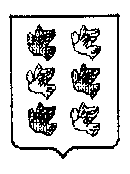 03.03.2022№ 102